1.  Name of Employing Agency:INCO ENGINEERING INTERNATIONAL(OMAN SOHAR)Name of Project  LIWA PLASTIC INDUSTRIES COMPLEX PROJECT – EPC 2 : OIL AND GAS PROJECTTitle of Position			:SeniorSurveyorPeriod of Assignment                      	:  November 2016 to up-to-dateName of Employing Agency    :G INCO INTERNATIONAL FZ CO(U.A.E)Name of Project                                      : 31 Buildings G+4& G+3  style at Awir international city 		Dubai(Nakheel’s Project): 29 Buildings G+4 & G+3 Persian style at Awir international city Dubai(Nakheel’s Project)Title of Position			: Senior SurveyorPeriod of Assignment                      	: 16 Aug 2009 3rd August, 20102.  Name of Employing Agency	: DORSCH HOLDING GMBH DOHA QATAR      Name of Project			: CP 7A-1A Waterfront Commercial South Composite UtilitiesLusailContractor 				: AL-JABER ENGINEERING (JEC)Client				: Lusail Real Estate Development Company (Lusail City) Qatar Title of Position			:SeniorConsultant Surveyor (Roads, Utilities / Infrastructure/Structure)Period of Assignment          		: 15-jan-2014to 21-Apri-20163.  Name of Employing Agency	: ALMCO GROUPS OF COMPANIES OIL & GAS	Name of Project			: GAZPROM BADRA OIL FIELD (CPF PROJECT)                                                                 : SCHLUMBURGER; OPRATION IRAQ IN BASRA Title of Position		: Senior Civil  Surveyor      Period of Assignment                  :5 October 2012 to 2 December 20134.Name of Employing Agency        : DOMCO ROAD CONTRACTOR LLCName of Project	:Old Ruwais Housing Complex		 :  G+42 Residential & Commercial Tower in Jebel AliTitle of Position		:Senior Land Surveyor      Period of Assignment            :17th August, 2010 to23rd September 20125. Name of Employing Agency    :AMERICAN SERVICE CENTER (ASC) FZC (IRAQ)Name of Project   : BAGHDAD, IRAQ (with) US ARMY& Air forceTitle of Position		: Senior Land SurveyorPeriod of Assignment                     : 12 October,2006  to 29 July, 20096.Name of Employing Agency    :AL HASHIL CONTRACTING CO LLCName of Project                                 : Academic city& Drainage work in Al awir under Al Nabooda in Al awir&Jumeirah village 3 in albarshaTitle of Position		: Land SurveyorPeriod of Assignment                     : 1st January,2005  to 29 September, 2006COMPUTER SKILLS:Operating SystemsVery Professional Expertise on Windows7 & Windows 10.Aconex	Very Professional Expertise on AconexProgrammeMs.OfficeVery Professional Expertise on Microsoft Word, Power pointAnd Excel.AutoCAD 2016 with Coordinates.INSTRUMENTS USED:Total Station With CoordinatesNikon Nivo 3.MNikon DTM 352Nikon DTM 522Sokkia SET 510Leica Builder 405Leica TS-06+TheodoliteAll types of Auto LevelsDescription and responsibilities:Perform survey works under the direction and guidance of the Engineer in charge.
Check Contractor’s establishment of the primary horizontal and vertical control points including reference points and reference ties for re-establishing the points in the field.
Supervise the Contractors surveying staff.
Record discrepancies or technical problems to the Engineer in charge.
Coordinate with the Contractor’s Surveyors on work priorities and schedule.
Perform joint measurements with contractor of the completed work for payment purposes, as directed by the QS via the Engineer. 
Check completed work for conformance to the line and grade required by the project plans in coordination with the inspector assigned in the work.
Perform regular checks of the Contractor setting out to verify proper execution and accuracy.
Maintain equipment in proper condition and perform frequent calibration checks.
Review and comment appropriately to RFI’s as received from the contractor, when directed by the Engineer.
Review and comment appropriately to shop drawings received from the Contractor, when directed by the Engineer.
Ensure that the works are being constructed to the latest construction and shop drawings.
Ensure that works are compliant with the Contractor’s HSE plan at all times.
Record all measurements and calculations etc. neatly and accurately in field books as the work progress.Maintain a good working knowledge of current infrastructure and future trendsTo be responsible for supervision of all road works Responsible for writing daily report and submitting to Assistant Resident Engineer.Checking plans, drawings Resolving any unexpected technical difficulties and other problems that may arise.Communicating and liaising effectively with colleagues and architects, subcontractors, contracting civil engineers, co-workers and clientsMore than 13years’ experience and fully capable of executing, supervising, monitoring, managing and construction of civil engineering project from start  to Finish specially ,Bridges, Roads and Highways, Construction in high terrain areas. Earth works (Cut & Fill in mountains areas),Maintains of Roads , Drainage & Sewage pipeline and Infrastructures Works.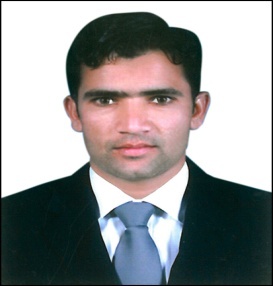 sadaqatPersonal DataEmail:sadaqat.383576@2freemail.com Date of Birth:25-Dec-1984Nationality:PakistaniMarital Status:MarriedLanguages Known:English – ExcellentUrdu – Excellent Arabic – Basic  Career OverviewMore than 13 years’ of ongoing experience in the field of survey Seeking Challenging assignment in Civil Engineering Construction Industry with an organization of repute and to utilize my experience for the successful completion of the assigned project.Academic Qualification.Graduation from University of Punjab Lahore Pakistan. Diploma in Survey from Punjab Technical Board Lahore Pakistan.Higher Secondary School Certificate from B.I.S.E.LHE.Diploma of SurveyingDiploma in Civil Engineering from MIIM Technical Board PakistanMajor Projects                                                                                                         .INCO ENGINEERING INTERNATIONAL(OMAN SOHAR)LIWA PLASTIC INDUSTRIES COMPLEX PROJECT – EPC2(November 2016 present0Doha State of Qatar (LREDCLusail City) -02 Year 3monthsCP 7A-1B Water Front Commercial / SeefLusail Infrastructure Works South(Lusail City) QatarLusail City-Package CP3-A2 Suspension BridgesIRAQ5 Years and 8 monthsGAZPROM BADRA OIL FIELD (CPF PROJECT)G+3 and G+4 Buildings,Warehouses & workshop.United Arab Emirates(U.A.E) 04 YearsG+42 Residential & Commercial Tower in Jebel AliPower Plant (IWPP SHUWEHAIT)(RUWAIS) ABUDHABIOld Ruwais Housing Complex Multi-Story villasProfessional Skills:Complete aware of leveling, bench mark shifting Topographic SurveyVast experience all types of curves, super elevation, drawing readingAbility to do building layout, topographic, water level & cladding as per approvedArchitectural drawings and shop drawingsTraverse making Ability to use all types of survey instruments new and old modelsVast experience to use “Total Station” with Coordinates in Resection &Known method Good Team working SpritSelf –assured, assertive, self-confident and aggressiveVersatility, adaptability and willingness to tackle new responsibilities 